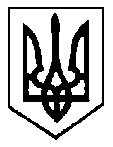                                                              УКРАЇНАБІЛКІВСЬКА СІЛЬСЬКА РАДА ВИКОНАВЧИЙ КОМІТЕТРІШЕННЯ28 квітня 2021 року № 17село Білки Про  надання дозволу на вчинення правочину щодо нерухомого майна              Відповідно до п. 20 ч. 4 статті 42 Закону України «Про місцеве самоврядування в Україні»,  пунктів 2, 3, 4 статті 177 Сімейного кодексу України, статей 17 і 18 Закону України «Про охорону дитинства», статті 12 Закону України «Про основи соціального захисту бездомних громадян і безпритульних дітей», пункту 67 постанови Кабінету Міністрів України від 24.09.2008 року № 866 «Питання діяльності органів опіки та піклування, пов’язаної із захистом прав дитини», беручи до уваги протокольне рішення комісії з питань захисту прав дитини від 12.04.2021 р. №1, розглянувши заяву гр. …….., виконавчий комітет Білківської сільської ради вирішив:Надати дозвіл гр. ………., ……….. року народження, мешканці с. Імстичово, вул………...щодо укладення на користь …………, ……… року народження, жительки с. Імстичово, вул………, договору дарування житлового будинку, розташованого за адресою с. Імстичово, вул…….., право користування яким мають малолітні …………, ……… року народження та ……….., ………. року народження. Будинок належить …….. згідно Витягу з Державного реєстру речових прав на нерухоме майно про реєстрацію права власності №195031906 від 26.12.2019 р.          2. Контроль за виконанням цього рішення покласти на начальника   служби у справах дітей Білківської сільської ради  Сочка Г.П.           Сільський голова                                          Василь ЗЕЙКАН                                                                                